MODELO SOLICITUDCONCURSO DE TRASLADOS ESPECÍFICOAPELLIDOS Y NOMBRE: _____________________________________________________D.N.I. ______________CUERPO AL QUE PERTENECE________________________________________________________________PUESTO DE TRABAJO ACTUAL _______________________________________________ÁREA_______________________________________________________________________ _____________________________________________________________________________Solicita ser admitido/a al concurso convocado por Resolución Rectoral de fecha ____________ (B.O. U.C.O. de __________________), a cuyo efecto solicita las siguientes plazas por orden de preferencia:1.- Puesto nº _____, denominación ________________________________________________2.- Puesto nº _____. denominación ________________________________________________3.- Puesto nº _____, denominación ________________________________________________4.- Puesto nº _____, denominación ________________________________________________5.- Puesto nº _____, denominación ________________________________________________	Y acredita para ello los méritos que se detallan en currículum anexo y en la documentación que se acompaña.Córdoba, __________ de __________ de 2021.	Fdo.- __________________________________________________SR. RECTOR MAGNÍFICO DE LA UNIVERSIDAD DE CÓRDOBA.-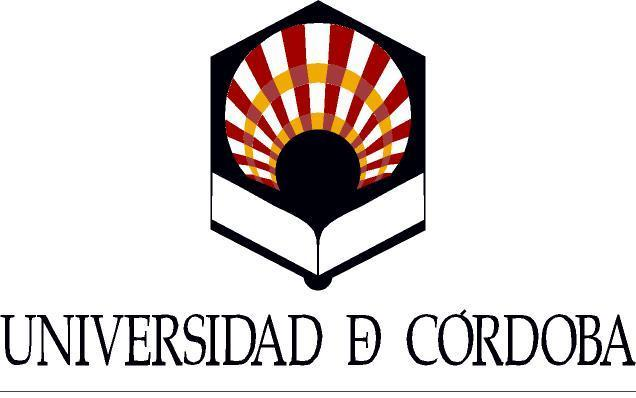 